DERS BİLGİLERİDERS BİLGİLERİDERS BİLGİLERİDERS BİLGİLERİDERS BİLGİLERİDERS BİLGİLERİDersKoduYarıyılT+U SaatKrediAKTS Hukuk Terminolojisi ILAW 131 1 4+0  45 Ön Koşul Dersleri -Dersin DiliTürkçe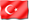 Dersin SeviyesiLisansDersin TürüZorunluDersin Koordinatörü C. Mengü AcunDersi VerenlerDersin Yardımcıları -Dersin Amacı Dersin temel amacı hukuki durumlarda kullanılabilecek bir İngilizce eğitimi vermektir. Ders İngilizce konuşma ve yazma konularıyla ilgilenir, özellikle de yazma ve analiz yeteneklerinin üzerinde durulur. Hukuksal belge oluşturma ve İngilizce hukuk dili verilmesi de bunlara ektir. Dönem boyunca İngilizce kompozisyon ödevleri verilir. Verilen ödevler çoğunlukla, itirazlar, sorgular, sözleşmelerin yapısı, iş mektupları vb.dir.Dersin İçeriği Öğrencilerden İngilizce okumaları, anlamaları ve kuralları Amerikan içtihat hukuku davalarına uygulamaları istenir. Ayrıca kendilerine analiz edip düzeltmeleri için çeşitli sözleşme örnekleri verilir. Öğrencilerden ayrıca mahkeme öncesi prosedüre alışmaları için çeşitli itirazlar ve soru kağıtları gibi kağıtları düzenlemeleri istenecektir.Dersin Öğrenme ÇıktılarıProgram Öğrenme ÇıktılarıÖğretim YöntemleriÖlçme Yöntemleriİyi bir hukuk firmasında çalışabilmek için gerekli olan İngilizce bilgisi ve yeteneğini kazanmak ve içtihat hukuku kökeninden gelen avukat ve müvekkillerin ihtiyaçlarını anlayabilmek1,3,4,5,6,7,8,101,2,3A,BÖğretim Yöntemleri:1: Anlatım, 2: Soru-Cevap, 3: Tartışma 4: Pratik ÇalışmaÖlçme Yöntemleri:A: Sınav B: Sunum C: ÖdevDERS AKIŞIDERS AKIŞIDERS AKIŞIHaftaKonularÖn Hazırlık1GirişMahkeme yapısının sistemi2Davanın tarafları3İş yazışmaları ve profesyonel iletişim4Kurgusal ofis içi iletişimler5Kurgusal yazma yetenekleri6Kurgusal bir memorandum yazmak7ARA SINAV8 Duruşma9Keşif10İtirazlar11Sorgular12Sorgunun sona erdirilmesi13Sözleşme yazmanın temel prensipleri14Sözleşme müzakereleriKAYNAKLARKAYNAKLARDers KitabıLegal Writing and Analysis, 2nd editionLinda H. EdwardsDiğer KaynaklarSeçilmiş dava ve makale örnekleriMATERYAL PAYLAŞIMI MATERYAL PAYLAŞIMI DökümanlarÖdevlerSınavlarDEĞERLENDİRME SİSTEMİDEĞERLENDİRME SİSTEMİDEĞERLENDİRME SİSTEMİYARIYIL İÇİ ÇALIŞMALARISIRAKATKI YÜZDESİVize1100Toplam100Finalin Başarıya Oranı60Yıl içinin Başarıya Oranı40Toplam100DERS KATEGORİSİUzmanlık / Alan DersleriDERSİN PROGRAM ÇIKTILARINA KATKISIDERSİN PROGRAM ÇIKTILARINA KATKISIDERSİN PROGRAM ÇIKTILARINA KATKISIDERSİN PROGRAM ÇIKTILARINA KATKISIDERSİN PROGRAM ÇIKTILARINA KATKISIDERSİN PROGRAM ÇIKTILARINA KATKISIDERSİN PROGRAM ÇIKTILARINA KATKISIDERSİN PROGRAM ÇIKTILARINA KATKISINoProgram Öğrenme ÇıktılarıKatkı DüzeyiKatkı DüzeyiKatkı DüzeyiKatkı DüzeyiKatkı DüzeyiKatkı DüzeyiNoProgram Öğrenme Çıktıları123451Hukuki sorunları algılayıp, çözme becerisine, analitik ve eleştirel düşünce yetisine sahip olmakX2Yaşam boyu öğrenme yaklaşımı çerçevesinde, hukuk alanında edinilen bilgileri yenilemeye ve sürekli geliştirmeye yönlendirmekX3Hukuk alanında bilimsel kaynaklara, yargı içtihatlarına hakim olmak, ulusal ve uluslararası alanda karşılaştırmalı hukuk analizleri yapabilmekX4Uzlaşma seçeneklerini geliştirebilmek, yaratıcı ve yenilikçi çözümler üretebilmekX5Hukuk alanında edinilen bilgilerin, sosyal ve iktisadi alana aktarılmasını sağlayan kapsayıcı ve karşılaştırmalı bilgilerle donanımlı olmak, disiplinler arası analiz yetisine sahip olmakX6Küresel ekonominin hukuki sorunlarını algılayıp çözme becerisine sahip olmakX7İngilizceyi kullanarak, güncel hukuki konularda bilgi sahibi olmakX8İkinci bir yabancı dili orta düzeyde kullanabilmekX9Hukuk biliminin mesleki ve bilimsel etik ilkeleri yanında, toplumsal etik değerlere de sahip olmakx10Hukuk alanında etkin yazma, konuşma ve dinleme becerisine sahip olmakX11Bireysel ve/veya ekip çalışması içinde açık fikirli, karşıt görüşlere müsamahalı, yapıcı, özgüven ve sorumluluk sahibi olmak, etkin ve verimli çalışmakxAKTS / İŞ YÜKÜ TABLOSUAKTS / İŞ YÜKÜ TABLOSUAKTS / İŞ YÜKÜ TABLOSUAKTS / İŞ YÜKÜ TABLOSUEtkinlikSAYISISüresi
(Saat)Toplam
İş Yükü
(Saat)Ders Süresi (Sınav haftası dahildir: 14x toplam ders saati)14456Sınıf Dışı Ders Çalışma Süresi(Ön çalışma, pekiştirme)14     570Ara Sınav122Final122Toplam İş Yükü130Toplam İş Yükü / 25 (s)5,2Dersin AKTS Kredisi5